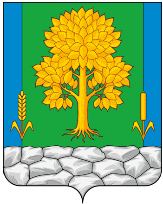 Российская ФедерацияКЕМЕРОВСКАЯ ОБЛАСТЬ - КУЗБАССТопкинский муниципальный округАДМИНИСТРАЦИЯТОПКИНСКОГО МУНИЦИПАЛЬНОГО округаПОСТАНОВЛЕНИЕот  № В соответствии с Федеральным законом от 24.06.1999 № 120-ФЗ «Об основах системы профилактики безнадзорности и правонарушений несовершеннолетних», Законом Кемеровской области от 27.02.2006                                   № 33-ОЗ «О наделении органов местного самоуправления отдельными государственными полномочиями Кемеровской области - Кузбасса по созданию и организации деятельности комиссии по делам несовершеннолетних и защите их прав», постановлением Коллегии Администрации Кемеровской области от 29.05.2017 № 241 «Об утверждении Положения о муниципальных комиссиях по делам несовершеннолетних и защите их прав», в целях дальнейшей эффективной работы комиссии по делам несовершеннолетних и защите их прав администрации Топкинского муниципального округа и приведении нормативного правового акта в соответствие:1. Внести в постановление администрации Топкинского муниципального округа от 14.06.2022 № 764-п «О создании комиссии по делам несовершеннолетних и защите их прав администрации Топкинского муниципального округа и утверждении ее состава» следующие изменения:1.1. Состав комиссии по делам несовершеннолетних и защите их прав администрации Топкинского муниципального округа утвердить в новой редакции.2. Постановление администрации Топкинского муниципального округа от 19.04.2023 № 601-п «О внесении изменений в постановление администрации Топкинского муниципального округа» от 14.06.2022                                       № 764-п «О создании комиссии по делам несовершеннолетних и защите их прав администрации Топкинского муниципального округа и утверждении ее состава» признать утратившим силу.3. Разместить данное постановление на официальном сайте администрации Топкинского муниципального округа в информационно - телекоммуникационной сети «Интернет».4. Контроль за исполнением постановления возложить на заместителя главы Топкинского муниципального округа по социальным вопросам Т.Н. Смыкову.5. Постановление вступает в силу после официального обнародования.Утвержденпостановлением администрации Топкинского муниципального округаот 20 ноября 2023 года № 1994-пСостав комиссии по делам несовершеннолетних и защите их прав администрации Топкинского муниципального округаО внесении изменений в постановление администрации Топкинского муниципального округа от 14.06.2022 № 764-п «О создании комиссии по делам несовершеннолетних и защите их прав администрации Топкинского муниципального округа и утверждении ее состава»⚓^Смыкова Татьяна Николаевна- председатель комиссии, заместитель главы Топкинского муниципального округа по социальным вопросам КоровкинаНаталья Сергеевна- заместитель председателя комиссии, заведующий сектором по профилактике правонарушений среди несовершеннолетних администрации Топкинского муниципального округаОспенниковаКсения Вячеславовна- ответственный секретарь  комиссии, главный специалист сектора по профилактике правонарушений среди  несовершеннолетних администрации Топкинского муниципального округаЧлены комиссии:Члены комиссии:ВанинАртем Леонидович- заместитель начальника отделения надзорной деятельности профилактической работы Топкинского района Управления надзорной деятельности профилактической работы Главного управления МЧС России по Кемеровской области-Кузбассу (по согласованию)Герасимова Татьяна Владимировна- участковый врач-педиатр Топкинского филиала ГАУЗ «Кузбасский клинический госпиталь для ветеранов войн» (по согласованию)РеутСергей Юрьевич- директор Государственного специального учебно-воспитательного учреждения для обучающихся «Губернаторская специальная общеобразовательная школа» (по согласованию)Гудименко Андрей Александрович- руководитель следственного отдела по         г. Топки следственного управления Следственного комитета РФ по Кемеровской области- Кузбассу (по согласованию)Евдокимова Лариса Викторовна- инспектор I категории отдела содействия занятости ГКУ «Центр занятости населения города Топки» (по согласованию)Живолуп Ольга Владимировна- заместитель начальника отдела – начальник ОПДН ОУУП и ПДН отдела МВД России по Топкинскому муниципальному округу (по согласованию)ЗаборчукТатьяна Валерьевна- старший инспектор ОПДН ОУУП и ПДН Отдела МВД России по Топкинскому муниципальному округу (по согласованию)ИвановаИнна Валерьевна- заведующая отделением профилактики безнадзорности детей и подростков МКУ «Социально-реабилитационный центр для несовершеннолетних» (по согласованию)Кичигина Надежда Константиновна- заведующая отделом опеки и попечительства управления образования администрации Топкинского муниципального округа (по согласованию)Комягина Алена Сергеевна- заместитель начальника филиала по  Топкинскому району ФКУ УИИ ГУФСИН России по Кемеровской области - Кузбассу (по согласованию)Прозорова Юлия Викторовна- инспектор по делам несовершеннолетних Линейного отдела полиции на ст. Топки (по согласованию)Сидорова Татьяна Витальевна- начальник отдела общего, дополнительного образования и воспитания управления образования администрации Топкинского муниципального округа (по согласованию)Телебаева Наталья Викторовна- заместитель начальника отдела по физической культуре, спорту и молодежной политике, управления культуры, спорта, и молодежной политике администрации Топкинского муниципального округа (по согласованию)Тырба Ирина Андреевна- главный специалист отдела опеки и попечительства управления образования администрации Топкинского муниципального округа (по согласованию)Шелеповский Дмитрий Николаевич- начальник Отдела МВД России по Топкинскому муниципальному округу (по согласованию)